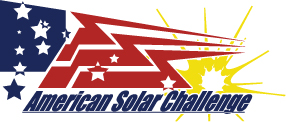 ASC 2014 – OBSERVER VOLUNTEER INFORMATION FORMThank you for your interest in volunteering for the American Solar Challenge 2014 as an Observer.  Please review the Observer information provided below to learn more about the responsibilities and expectations of the role.  If you believe you would make a great fit and would like to serve as an Observer, please complete this form and email to Sue Eudaly at smseudaly@embarqmail.com.(please see page 2)Observer Role & ResponsibilitiesObserver Role & ResponsibilitiesObserver Role & ResponsibilitiesObservers travel with the teams as they complete the route, providing the eyes and ears to the event officials and providing you the first-hand opportunity to see the solar cars and their teams in action.  As an observer, you will ride in the team’s chase vehiclemonitor the progress of their solar car by recording notes in the observer logcontact HQ with updateskeep track of the batteries during impound hoursrotate to a different team at stage points and checkpoints along the routeTypical days are approximately 7 AM – 9 PM.  Teams are responsible for providing all meals and lodging, which may include camping (observers must bring their own sleeping bag).  Observer T-shirts and a hat will be provided.  Observers must be on-site in Austin, TX on Sun, July 20 by Noon to attend observer training.  Following observer training will be an all-team meeting where observers will be assigned to their first team.  You will spend the night with the team and start the American Solar Challenge with them on Mon, July 21.  Observer duties end on Sat, July 21 at approximately 6 PM in St. Paul/Minneapolis, MN.  Generally, awards are finished around 8 PM.Observers travel with the teams as they complete the route, providing the eyes and ears to the event officials and providing you the first-hand opportunity to see the solar cars and their teams in action.  As an observer, you will ride in the team’s chase vehiclemonitor the progress of their solar car by recording notes in the observer logcontact HQ with updateskeep track of the batteries during impound hoursrotate to a different team at stage points and checkpoints along the routeTypical days are approximately 7 AM – 9 PM.  Teams are responsible for providing all meals and lodging, which may include camping (observers must bring their own sleeping bag).  Observer T-shirts and a hat will be provided.  Observers must be on-site in Austin, TX on Sun, July 20 by Noon to attend observer training.  Following observer training will be an all-team meeting where observers will be assigned to their first team.  You will spend the night with the team and start the American Solar Challenge with them on Mon, July 21.  Observer duties end on Sat, July 21 at approximately 6 PM in St. Paul/Minneapolis, MN.  Generally, awards are finished around 8 PM.Observers travel with the teams as they complete the route, providing the eyes and ears to the event officials and providing you the first-hand opportunity to see the solar cars and their teams in action.  As an observer, you will ride in the team’s chase vehiclemonitor the progress of their solar car by recording notes in the observer logcontact HQ with updateskeep track of the batteries during impound hoursrotate to a different team at stage points and checkpoints along the routeTypical days are approximately 7 AM – 9 PM.  Teams are responsible for providing all meals and lodging, which may include camping (observers must bring their own sleeping bag).  Observer T-shirts and a hat will be provided.  Observers must be on-site in Austin, TX on Sun, July 20 by Noon to attend observer training.  Following observer training will be an all-team meeting where observers will be assigned to their first team.  You will spend the night with the team and start the American Solar Challenge with them on Mon, July 21.  Observer duties end on Sat, July 21 at approximately 6 PM in St. Paul/Minneapolis, MN.  Generally, awards are finished around 8 PM.Yes, I would like to be considered as an observer.Yes, I would like to be considered as an observer.Have you previously been an observer?  (If yes, please list events and year)Have you previously been an observer?  (If yes, please list events and year)T-shirt size (unisex sizing)T-shirt size (unisex sizing)Do you have an ASC hat?Do you have an ASC hat?Contact InformationContact InformationContact InformationContact InformationFirst NameLast NameAddressEmail AddressMobile Phone #Other Phone #ExperienceExperiencePast experience with solar car events as a competitorPast experience with solar car events as a volunteer / staffOther relevant experienceTravel PlanningTravel PlanningPlease note, travel expenses to and from the event are the responsibility of the Observer.  With that said, it is helpful to know travel plans of all Observers.  In some cases, opportunities to coordinate travel logistics exist, especially for those living near Rolla, MO where we pick up our event vehicles.  It is important to remember that since you will be traveling with teams during the event, personal vehicles cannot be brought on the American Solar Challenge.  For those flying, once we know your flight details, transportation from the airport to our location will be provided.Please note, travel expenses to and from the event are the responsibility of the Observer.  With that said, it is helpful to know travel plans of all Observers.  In some cases, opportunities to coordinate travel logistics exist, especially for those living near Rolla, MO where we pick up our event vehicles.  It is important to remember that since you will be traveling with teams during the event, personal vehicles cannot be brought on the American Solar Challenge.  For those flying, once we know your flight details, transportation from the airport to our location will be provided.Travel to Austin, TXTravel to Austin, TXI will meet in Rolla, MO to travel with the caravan (expected departure is either Fri, July 18 or Sat Jul 19 at 7 AM)I will fly or make other travel plans at my own expenseTravel Home from St. Paul/Minneapolis, MNTravel Home from St. Paul/Minneapolis, MNI will travel back to Rolla and help bring back the rentals / trailer / supplies on July 29, 2014I will fly or make other travel plans at my own expenseAlternate/Specific Details Concerning Travel Plans:Alternate/Specific Details Concerning Travel Plans: